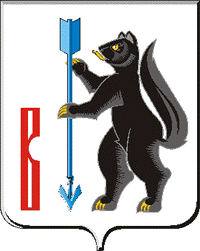 АДМИНИСТРАЦИЯГОРОДСКОГО ОКРУГА ВЕРХОТУРСКИЙП О С Т А Н О В Л Е Н И Еот 19.11.2018г. № 953г. ВерхотурьеОб утверждении Порядка проведения оценки регулирующего воздействия проектов нормативных правовых актов Администрации городского округа Верхотурский и Порядка экспертизы нормативных правовых актов Администрации городского округа ВерхотурскийВ соответствии реализации части третьей статьи 46 Федерального закона от 06 октября 2003 года № 131-ФЗ «Об общих принципах организации местного самоуправления в Российской Федерации», в соответствии с Законом Свердловской области от 14 июля 2014 года № 74-ОЗ «Об оценке регулирующего воздействия проектов муниципальных нормативных правовых актов и экспертизы нормативных правовых актов Свердловской области и муниципальных нормативных правовых актов», в целях повышения эффективности проведения оценки регулирующего воздействия проектов муниципальных нормативных правовых актов городского округа Верхотурский, руководствуясь Уставом городского округа Верхотурский,ПОСТАНОВЛЯЮ:1. Утвердить прилагаемые:1) Порядок проведения оценки регулирующего воздействия проектов нормативных правовых актов Администрации городского округа Верхотурский;2) Порядок проведения экспертизы нормативных правовых актов Администрации городского округа Верхотурский.3. Признать утратившим силу постановление Администрации городского округа Верхотурский от 12.03.2018г. № 156 «Об утверждении Порядка проведения оценки регулирующего воздействия проектов нормативных правовых актов Администрации городского округа Верхотурский и Порядка экспертизы нормативных правовых актов Администрации городского округа Верхотурский».4.Опубликовать настоящее постановление в информационном бюллетене «Верхотурская неделя» и разместить на официальном сайте городского округа Верхотурский.5. Контроль исполнения настоящего постановления оставляю за собой.И.о. главы городского округа Верхотурский					      Л.Ю. ЛитовскихУтвержденпостановлением Администрациигородского округа Верхотурскийот 19.11.2018г. № 953«Об утверждении Порядка проведения оценки регулирующего воздействия проектов нормативных правовых актов Администрации городского округа Верхотурский и Порядка экспертизы нормативных правовых актов Администрации городского округа Верхотурский» ПОРЯДОКпроведения оценки регулирующего воздействия проектов нормативных правовых актов Администрации городского округа Верхотурский 1. Общие положения1.1. Порядок проведения оценки регулирующего воздействия проектов муниципальных нормативных правовых актов (далее - Порядок) определяет процедуру проведения оценки регулирующего воздействия проектов нормативных правовых актов Администрации городского округа Верхотурский (далее - проекты НПА), в том числе порядок проведения публичных консультаций по проектам НПА и порядок использования результатов проведения оценки регулирующего воздействия проектов НПА.1.2. Оценка регулирующего воздействия затрагивающих вопросы осуществления предпринимательской и инвестиционной деятельности проектов НПА проводится в соответствии с Федеральным законом от 06.10.2003г. № 131-ФЗ «Об общих принципах организации местного самоуправления в Российской Федерации», Законом Свердловской области от 14.07.2014г. № 74-ОЗ «Об оценке регулирующего воздействия проектов нормативных правовых актов Свердловской области и проектов муниципальных нормативных правовых актов и экспертизе нормативных правовых актов Свердловской области и муниципальных нормативных правовых актов», настоящим Порядком и иными нормативными правовыми актами.1.3. Оценка регулирующего воздействия проектов НПА проводится с целью выявления положений:1) вводящих избыточные административные и иные ограничения, обязанности и запреты для субъектов предпринимательской и инвестиционной деятельности или способствуют их введению;2) способствующих возникновению необоснованных расходов субъектов предпринимательской и инвестиционной деятельности;3) способствующих возникновению необоснованных расходов бюджета городского округа Верхотурский;4) необоснованно затрудняющих осуществление предпринимательской и инвестиционной деятельности и способствующие ограничению конкуренции.1.4. Оценке регулирующего воздействия подлежат устанавливающие новые или изменяющие ранее предусмотренные нормативными правовыми актами городского округа Верхотурский обязанности для субъектов предпринимательской и инвестиционной деятельности, а также устанавливающие, изменяющие или отменяющие ранее установленную ответственность за нарушение НПА городского округа Верхотурский, затрагивающих вопросы осуществления предпринимательской и инвестиционной деятельности, проекты следующих НПА:1) решений Думы городского округа Верхотурский;2) постановлений Администрации городского округа Верхотурский.1.5. Оценке регулирующего воздействия не подлежат следующие проекты НПА:1) содержащие сведения, составляющие государственную тайну, или сведения конфиденциального характера;2) направленные на внесение изменений в муниципальные НПА городского округа Верхотурский, исключительно в целях приведения таких НПА в соответствие с федеральным и областным законодательством.3) проекты решений Думы городского округа Верхотурский, устанавливающих, изменяющих, приостанавливающих, отменяющих местные налоги и сборы;4) проекты решений Думы городского округа Верхотурский, регулирующих бюджетные правоотношения.1.6. Оценка регулирующего воздействия проектов актов осуществляется органами местного самоуправления городского округа Верхотурский, отраслевыми (функциональными) органами и структурными подразделениями Администрации городского округа Верхотурский, к сфере деятельности которого относится разрабатываемый проект НПА (далее - Разработчик).1.7. Уполномоченным органом в сфере оценки регулирующего воздействия проектов актов является комитет экономики и планирования Администрации городского округа Верхотурский (далее - Уполномоченный орган). 1.8. Оценка регулирующего воздействия проектов НПА проводится в соответствии с методикой, утвержденной постановлением Администрации городского округа Верхотурский.1.9. Сайтами для целей оценки регулирующего воздействия проектов НПА в информационно-телекоммуникационной сети Интернет является официальный сайт городского округа Верхотурский www.adm-verhotury.ru и Интернет-портал «Оценка регулирующего воздействия в Свердловской области» http://regulation.midural.ru (далее - сайты).2. Проведение оценки регулирующего воздействия проектов нормативных правовых актов Администрации городского округа Верхотурский2.1. Оценка регулирующего воздействия проектов НПА проводится с учетом степени регулирующего воздействия положений, содержащихся в подготавливаемом Разработчиком проекта НПА:1) высокая степень регулирующего воздействия - проект НПА содержит положения, устанавливающие новые обязанности для субъектов предпринимательской и инвестиционной деятельности, а также устанавливающие ответственность за нарушение НПА Администрации городского округа Верхотурский, затрагивающие вопросы осуществления предпринимательской и инвестиционной деятельности;2) средняя степень регулирующего воздействия - проект НПА содержит положения, изменяющие ранее предусмотренные НПА Администрации городского округа Верхотурский обязанности для субъектов предпринимательской и инвестиционной деятельности, а также изменяющие ранее установленную ответственность за нарушение НПА Администрации городского округа Верхотурский, затрагивающие вопросы осуществления предпринимательской и инвестиционной деятельности;3) низкая степень регулирующего воздействия - проект акта не содержит положения, отменяющие ранее установленную ответственность за нарушение НПА Администрации городского округа Верхотурский, затрагивающих вопросы осуществления предпринимательской и инвестиционной деятельности.Оценка регулирующего воздействия проектов НПА, подлежащих оценке регулирующего воздействия и затрагивающих вопросы осуществления предпринимательской и инвестиционной деятельности в сфере предоставления мер муниципальной поддержки, а также проектов НПА, устанавливающих новые или изменяющих ранее предусмотренные НПА Администрации городского округа Верхотурский обязанности для субъектов предпринимательской и инвестиционной деятельности, вводящих, изменяющих или отменяющих ранее предусмотренную ответственность за нарушение НПА Администрации городского округа Верхотурский, затрагивающих вопросы осуществления предпринимательской и инвестиционной деятельности, и направленные на внесение изменений в НПА Администрации городского округа Верхотурский исключительно в целях приведения таких НПА в соответствие федеральному законодательству, проводится в порядке, предусмотренном для проектов НПА с низкой степенью регулирующего воздействия.2.2. Этапами проведения оценки регулирующего воздействия проекта НПА являются:1) размещение Разработчиком на официальном сайте уведомления о проведении публичных консультаций, проекта НПА и пояснительной записки к нему;2) проведение публичных консультаций по проекту НПА городского округа Верхотурский;3) составление Разработчиком заключения об оценке регулирующего воздействия проекта НПА;4) подготовка Уполномоченным органом экспертного заключения о проведении оценки регулирующего воздействия проекта НПА.По проектам средней и низкой степени регулирующего воздействия этап 2 не является обязательным.2.3. Разработчик самостоятельно определяет, подлежит ли оценке регулирующего воздействия разрабатываемый им проект НПА городского округа Верхотурский.2.4. Пояснительная записка к проекту НПА должна содержать следующие сведения:1) обоснование необходимости принятия муниципального нормативного правового акта;2) степень регулирующего воздействия проекта НПА в соответствии с пунктом 10 настоящего Порядка;3) сведения об основных группах субъектов предпринимательской и инвестиционной деятельности,  органе местного самоуправления городского округа Верхотурский, отношения, с участием которых предлагается урегулировать, оценка количества таких субъектов;4) перечень новых обязанностей, запретов и ограничений для субъектов предпринимательской и инвестиционной деятельности либо характеристика изменений содержания существующих обязанностей, запретов и ограничений для таких субъектов;5) оценка расходов субъектов предпринимательской и инвестиционной деятельности в случае, когда реализация проекта муниципального НПА будет способствовать возникновению таких расходов;6) сведения о подготовке муниципального НПА с учетом методики проведения антикоррупционной экспертизы муниципальных нормативных правовых актов;7) предложения по подготовке и принятию других муниципальных НПА, необходимых для реализации настоящего муниципального НПА.3. Проведение публичных консультаций по проектам нормативных правовых актов Администрации городского округа Верхотурский3.1. С целью проведения публичных консультаций Разработчик обеспечивает размещение на сайтах:1) уведомления о проведении публичных консультаций;2) проекта муниципального НПА, в отношении которого проводится оценка регулирующего воздействия;3) пояснительной записки к проекту муниципального НПА.3.2. Уведомление о проведении публичных консультаций по проекту НПА должно содержать следующие сведения:1) вид, наименование проекта НПА;2) сведения о Разработчике проекта НПА, в том числе номер телефона, адреса электронной почты;3) срок проведения публичных консультаций;4) способ направления участниками публичных консультаций мнений и предложений;5) степень регулирующего воздействия проекта муниципального нормативного правового акта;6) описание проблемы, на решение которой направлен предлагаемый способ регулирования, оценка негативных эффектов, возникающих в связи с наличием рассматриваемой проблемы;7) перечень действующих НПА Российской Федерации, Свердловской области, НПА Администрации городского округа Верхотурский, поручений, решений, послуживших основанием для разработки проекта НПА;8) описание предлагаемого регулирования и иных возможных способов решения проблемы;9) основные группы субъектов предпринимательской и инвестиционной деятельности, иные заинтересованные лица, включая органы местного самоуправления, муниципальные организации, интересы которых будут затронуты в связи с принятием НПА;10) новые функции, полномочия, обязанности и права органов местного самоуправления городского округа Верхотурский, или сведения об их изменении, а также порядок их реализации;11) оценка соответствующих расходов (возможных поступлений) бюджетов бюджетной системы Российской Федерации;12) новые обязанности, запреты и ограничения, выгода (преимущества) для субъектов предпринимательской и инвестиционной деятельности либо изменение содержания существующих обязанностей, запретов и ограничений, выгоды (преимуществ) для таких субъектов;13) оценка расходов субъектов предпринимательской и инвестиционной деятельности, связанных с необходимостью соблюдения установленных обязанностей или ограничений либо с изменением содержания таких обязанностей или ограничений, а также выгоды (преимуществ) субъектов предпринимательской и инвестиционной деятельности, связанной с введением нового регулирования;14) риски решения проблемы предложенным способом регулирования и риски негативных последствий;15) необходимые для достижения заявленных целей регулирования организационно-технические, методологические, информационные и иные мероприятия;16) предполагаемая дата вступления в силу проекта НПА, оценка необходимости установления переходного периода и (или) отсрочки вступления в силу проекта НПА, либо необходимость распространения предлагаемого регулирования на ранее возникшие отношения.В уведомлении о проведении публичных консультаций по проекту муниципального нормативного правового акта низкой степени регулирующего воздействия указывается информация, предусмотренная подпунктами 1-9, 14 и 15 настоящего пункта.3.3. К уведомлению о проведении публичных консультаций Разработчик прилагает перечень вопросов для участников публичных консультаций. Могут прилагаться аналитические, статистические материалы, сведения, которые позволяют оценить обоснованность предлагаемого регулирования. Перечень вопросов, другие дополнительные материалы являются приложением к уведомлению о проведении публичных консультаций.3.4. Для максимального учета интересов групп Разработчик извещает о проведении публичных консультаций субъекты хозяйственной деятельности, экспертные организации, организации, целью деятельности которых является защита и представление интересов субъектов предпринимательской деятельности, организации, заинтересованные в сфере вводимого регулирования.3.5. Для максимального учета интересов групп при проведении оценки регулирующего воздействия проекта НПА Разработчик одновременно с размещением уведомления на сайтах направляет такие уведомления:1) Уполномоченному органу;2) Думе городского округа Верхотурский в случае, если оценка регулирующего воздействия проводится в отношении проекта акта - проекта решения Думы городского округа Верхотурский;3) общественным и экспертным организациям, с которыми Администрация городского округа Верхотурский заключила соглашения о взаимодействии при проведении оценки регулирующего воздействия, для подготовки этими организациями заключений в сроки, отведенные для проведения публичных консультаций.4) иным организациям, к компетенции которых относится исследуемая сфера общественных отношений.3.5. При этом Разработчик в течение 1 рабочего дня со дня начала проведения публичных консультаций обязан направить уведомление о проведении публичных консультаций минимум в одну такую организацию.Кроме того, о размещении уведомления о проведении публичных консультаций Разработчик извещает с указанием сведений о месте такого размещения (полный электронный адрес) организации, с которыми заключены соглашения о сотрудничестве при проведении оценки регулирующего воздействия.3.6. Срок проведения публичных консультаций по проектам НПА устанавливается с учетом степени регулирующего воздействия положений, содержащихся в проекте НПА, но не может составлять более 30 рабочих дней и не менее:20 рабочих дней - для проектов, содержащих положения, имеющие высокую степень регулирующего воздействия;15 рабочих дней - для проектов, содержащих положения, имеющие среднюю степень регулирующего воздействия;10 рабочих дней - для проектов, содержащих положения, имеющие низкую степень регулирующего воздействия.Срок проведения публичных консультаций исчисляется с первого рабочего дня, следующего за днем размещения уведомления на официальном сайте документов указанных в пункте 3.2 настоящего Порядка.3.7. Срок проведения публичных консультаций может быть продлен в пределах максимального срока для проведения публичных консультаций, в случаях:1) допущения технических или процедурных ошибок при размещении информации на официальном сайте;2) отсутствия поступивших предложений в отведенные для публичных консультаций сроки; 3) поручений главы городского округа Верхотурский, председателя Думы городского округа Верхотурский.Информация об основаниях и сроке такого продления размещается на сайтах.Также информация направляется в Уполномоченный орган с обоснованием и сроке такого продления.3.8. Дополнительно к публичным консультациям на сайтах допускается проведение публичных консультаций в форме очных обсуждений в рамках совещаний, анкетирования, экспертного опроса и иных форм обсуждений.3.9. Результаты публичных консультаций подлежат обязательному включению в сводку предложений.Сводка предложений в срок не позднее 10 рабочих дней со дня окончания публичных консультаций размещается на сайтах.3.10. По результатам публичных консультаций разработчик оценивает целесообразность введения соответствующего регулирования и принимает мотивированное решение:1) о разработке проекта муниципального нормативного правового акта;2) о разработке проекта муниципального нормативного правового акта с учетом его доработки;3) об отказе от разработки проекта муниципального нормативного правового акта.3.11. По результатам публичных консультаций в случае выявления в проекте муниципального нормативного правового акта городского округа Верхотурский положений, вводящих избыточные административные и иные ограничения и обязанности для субъектов предпринимательской и инвестиционной деятельности, необоснованные расходы субъектов предпринимательской и инвестиционной деятельности или бюджета городского округа Верхотурский, способствующих ограничению конкуренции или приводящих к невозможности исполнения субъектами предпринимательской и инвестиционной деятельности возложенных на них обязанностей вследствие противоречий или пробелов в правовом регулировании, отсутствия необходимых организационных или технических условий у органов местного самоуправления городского округа Верхотурский, а также сложившегося в городском округе Верхотурский уровня развития технологий, инфраструктуры, рынков товаров и услуг, Разработчик принимает решение об отказе в подготовке проекта муниципального нормативного правового акта городского округа Верхотурский или его доработке.3.12. В случае принятия решения об отказе в подготовке проекта муниципального НПА Администрации городского округа Верхотурский Разработчик в течение 30 рабочих дней со дня, следующего за днем завершения публичных консультаций, направляет в Уполномоченный орган соответствующую информацию и размещает на сайтах с целью извещения о принятом решении организаций, которым направлялось уведомление о проведении публичных консультаций.3.13. В случае принятия решения о доработке проекта муниципального нормативного правового акта Администрации городского округа Верхотурский Разработчик размещает соответствующую информацию на сайтах. Доработанный проект муниципального нормативного правового акта городского округа Верхотурский повторно размещается Разработчиком для проведения публичных консультаций на срок, установленный пунктом 3.6 настоящего Порядка.3.14. В случае принятия решения о разработке проекта муниципального нормативного правового акта Разработчик готовит текст проекта муниципального нормативного правового акта, заключение об оценке регулирующего воздействия проекта муниципального нормативного правового акта и иные материалы по своему усмотрению.4. Подготовка заключения об оценке регулирующего,воздействия проектов нормативных правовых актов Администрации городского округа Верхотурский4.1. По результатам проведения публичных консультаций по проекту муниципального НПА Администрации городского округа Верхотурский Разработчик осуществляет подготовку заключения об оценке регулирующего воздействия проекта муниципального нормативного правового акта городского округа Верхотурский и сводки предложений, поступивших от участников публичных консультаций по проекту такого акта.4.2. Заключение об оценке регулирующего воздействия проекта НПА содержит информацию, предусмотренную пунктом 3.2 настоящего Порядка, доработанную по итогам публичных консультаций, информацию о результатах публичных консультаций, выводы о целесообразности предлагаемого регулирования и оптимальности выбранного варианта достижения заявленных целей регулирования, о наличии либо об отсутствии в проекте НПА Администрации городского округа Верхотурский положений, вводящих избыточные обязанности, запреты и ограничения для физических и юридических лиц в сфере предпринимательской и инвестиционной деятельности или способствующих их введению, а также положений, приводящих к возникновению необоснованных расходов физических и юридических лиц в сфере предпринимательской и инвестиционной деятельности, а также бюджетов всех уровней бюджетной системы Российской Федерации. В заключении также необходимо указать выгоду (преимущества) субъектов предпринимательской и инвестиционной деятельности, возникающую в связи с введением нового регулирования, возможные поступления в бюджеты бюджетной системы Российской Федерации.К заключению прилагаются:- сводка предложений, поступивших от участников публичных консультаций по проекту НПА Администрации городского округа Верхотурский;- обоснованная информация об учете или о причинах отклонения предложений, содержащихся в сводке предложений.4.3. В срок не позднее 15 рабочих дней со дня завершения публичных консультаций заключение подписывается руководителем Разработчика, и размещается на сайтах.5. Использование результатов оценки регулирующего воздействия проектов нормативных правовых актов Администрациигородского округа Верхотурский5.1. В срок не позднее 15 рабочих дней со дня завершения публичных консультаций по проекту НПА Администрации городского округа Верхотурский Разработчик:1) подготавливает итоговую редакцию проекта муниципального нормативного правового акта, а также информацию об учете или о причинах отклонения предложений, содержащихся в полученной им сводке предложений, поступивших от участников публичных консультаций по такому проекту;2) направляет в Уполномоченный орган заключение об оценке регулирующего воздействия проекта НПА Администрации городского округа Верхотурский, копию итоговой редакции проекта муниципального нормативного правового акта городского округа Верхотурский, а также информацию об учете или о причинах отклонения предложений, содержащихся в полученной им сводке предложений, поступивших от участников публичных консультаций по такому проекту муниципального нормативного правового акта городского округа Верхотурский.5.2. Уполномоченный орган проверяет материалы, перечисленные в 5.1 настоящего Порядка, в течение 5 рабочих дней со дня их получения. В случае соответствия полученных материалов требованиям настоящего Порядка Разработчик в течение 2 рабочих дней размещает на сайтах следующие документы:1) заключение об оценке регулирующего воздействия проекта НПА Администрации городского округа Верхотурский;2) сводку предложений, поступивших от участников публичных консультаций по проекту НПА Администрации городского округа Верхотурский;3) итоговую редакцию проекта НПА Администрации городского округа Верхотурский;4) информацию об учете или о причинах отклонения предложений, содержащихся в сводке предложений, поступивших от участников НПА Администрации городского округа Верхотурский.5.3. Дата размещения итоговой редакции проекта НПА Администрации городского округа Верхотурский, информации об учете или причинах отклонения предложений, поступивших от участников публичных консультаций, на сайтах является датой завершения оценки регулирующего воздействия проекта НПА Администрации городского округа Верхотурский.6. Обеспечение доступа к информации о проведении оценки регулирующего воздействия проектов нормативных правовых актов Администрации городского округа Верхотурский6.1. Уполномоченный орган подготавливает и не позднее 1 марта текущего года размещает на официальном сайте отчет о проведении оценки регулирующего воздействия проектов НПА Администрации городского округа Верхотурский за предшествующий год (далее – ежегодный отчет).6.2. В ежегодном отчете содержится информация о подготовленных в отчетном году заключениях об оценке регулирующего воздействия проектов НПА Администрации городского округа Верхотурский.Утвержденпостановлением Администрациигородского округа Верхотурскийот 19.11.2018г. № 953«Об утверждении Порядка проведения оценки регулирующего воздействия проектов нормативных правовых актов Администрации городского округа Верхотурский и Порядка экспертизы нормативных правовых актов Администрации городского округа Верхотурский» ПОРЯДОКпроведения экспертизы нормативных правовых актов Администрации городского округа Верхотурский1. Общие положения1.1. Порядок проведения экспертизы НПА (далее - Порядок) определяет процедуру проведения экспертизы нормативных правовых актов Администрации городского округа Верхотурский (далее - экспертиза НПА), затрагивающих вопросы осуществления предпринимательской и инвестиционной деятельности, в целях выявления в действующих НПА положений, которые:1) вводят избыточные обязанности, запреты и ограничения для субъектов предпринимательской и инвестиционной деятельности или способствующих их введению;2) способствуют возникновению необоснованных расходов субъектов предпринимательской и инвестиционной деятельности;3) способствуют возникновению необоснованных расходов бюджета городского округа Верхотурский;4) необоснованно затрудняют осуществление предпринимательской и инвестиционной деятельности и способствуют ограничению конкуренции;5) приводят к невозможности исполнения субъектами предпринимательской и инвестиционной деятельности возложенных на них обязанностей вследствие противоречий или пробелов в правовом регулировании, отсутствия необходимых организационных или технических условий у городского округа Верхотурский, а также сложившегося в городском округе Верхотурский уровня развития технологий, инфраструктуры, рынков товаров и услуг.1.2. Экспертизе подлежат затрагивающие вопросы осуществления предпринимательской и инвестиционной деятельности следующие НПА:1) решения Думы городского округа Верхотурский;2) постановления Администрации городского округа Верхотурский;1.3. Экспертизе подлежат НПА, затрагивающие вопросы осуществления предпринимательской и инвестиционной деятельности в следующих сферах:1) установление правил и порядка предоставления поддержки субъектам предпринимательской деятельности на территории городского округа Верхотурский;2) содействие развитию предпринимательства на территории городского округа Верхотурский;3) осуществление муниципального контроля на территории городского округа Верхотурский;4) предоставление муниципальных услуг субъектам предпринимательской и (или) инвестиционной деятельности, исполнение муниципальных функций в отношении субъектов предпринимательской и (или) инвестиционной деятельности на территории городского округа Верхотурский.1.4. Оценке регулирующего воздействия не подлежат следующие НПА:1) содержащие сведения, составляющие государственную тайну, или сведения конфиденциального характера;2) направленные на внесение изменений в НПА Администрации городского округа Верхотурский исключительно в целях приведения таких нормативных правовых актов в соответствие с федеральным и областным законодательством;3) решения Думы городского округа Верхотурский, устанавливающие, изменяющие, приостанавливающие, отменяющие местные налоги и сборы;4) решения Думы городского округа Верхотурский, регулирующие бюджетные правоотношения;5) подлежащие публичным слушаниям в соответствии со статьей 28 Федерального закона от 06.10.2003г. № 131-ФЗ «Об общих принципах организации местного самоуправления в Российской Федерации».1.5. Уполномоченным органом при проведении экспертизы НПА является комитет экономики и планирования Администрации городского округа Верхотурский (далее - Уполномоченный орган).1.6. Уполномоченный орган осуществляет:1) нормативное и методическое обеспечение проведения экспертизы НПА;2) экспертизу НПА и проведение публичных консультаций при проведении экспертизы актов.1.7. Официальным сайтом для целей экспертизы НПА в информационно-телекоммуникационной сети Интернет является официальный сайт Администрации городского округа Верхотурский www.adm-verhotury.ru и Интернет-портал «Оценка регулирующего воздействия в Свердловской области» http://regulation.midural.ru (далее - сайты).2. Проведение экспертизы нормативных правовых актов Администрации городского округа Верхотурский2.1. Экспертиза НПА осуществляется Уполномоченным органом во взаимодействии с органами местного самоуправления городского округа Верхотурский, отраслевыми (функциональными) органами и структурными подразделениями Администрации городского округа Верхотурский, являющимися разработчиками НПА (далее - Разработчик), а при необходимости, с экспертными и общественными организациями, к компетенции которых относится исследуемая сфера общественных отношений.2.2. Экспертиза НПА проводится в соответствии с методическими рекомендациями, утвержденными постановлением Администрации городского округа Верхотурский.2.3. Экспертиза проводится в отношении:1) НПА, при проведении оценки регулирующего воздействия проектов которых определена высокая степень регулирующего воздействия и с момента вступления в силу которых прошло не менее 3 лет;2) НПА, не прошедших оценку регулирующего воздействия на стадии разработки проекта НПА и с момента вступления в силу которых прошло не менее 1 года.Нормативные правовые акты включаются в План экспертизы не чаще чем один раз в три года.2.4. Этапами проведения экспертизы актов являются:1) составление и утверждение годового плана проведения экспертизы НПА (далее - План);2) подготовка проектов заключений о результатах экспертизы НПА;3) проведение публичных консультаций при проведении экспертизы НПА;4) подготовка заключений о результатах экспертизы НПА.2.5. В отношении каждого НПА, включенного в План, Разработчик подготавливает проект заключения о результатах экспертизы НПА, содержащий следующие сведения:1) основные реквизиты НПА, в том числе вид, дата, наименование, источник публикации;2) наименование органа, разработавшего НПА, к компетенции и полномочиям которого относится исследуемая сфера общественных отношений;3) данные о результатах проведения оценки регулирующего воздействия проекта акта (в случае ее проведения), в том числе основные выводы, указанные в заключении об оценке регулирующего воздействия проекта НПА, а также электронный адрес размещения заключения об оценке регулирующего воздействия проекта НПА;4) срок действия рассматриваемого НПА и (или) его отдельных положений;5) основные группы субъектов предпринимательской, инвестиционной и (или) иной деятельности, иные заинтересованные лица, включая органы местного самоуправления городского округа Верхотурский, интересы которых затрагиваются регулированием, установленным НПА (далее - регулирование), оценка количества таких субъектов на момент подготовки проекта заключения о результатах экспертизы и его динамики в течение срока действия НПА и его отдельных положений;6) оценка степени решения проблемы и преодоления связанных с ней негативных эффектов за счет регулирования;7) оценка бюджетных расходов и доходов от реализации предусмотренных НПА функций, полномочий, обязанностей и прав органов местного самоуправления городского округа Верхотурский;8) оценка фактических расходов, выгоды (преимуществ) субъектов предпринимательской, инвестиционной и (или) иной деятельности, связанных с необходимостью соблюдения установленных НПА обязанностей или ограничений;9) оценка фактических положительных и отрицательных последствий регулирования;10) оценка влияния на конкурентную среду в регионе;11) сведения о реализации методов контроля эффективности достижения цели регулирования, установленной НПА, организационно-технических, методологических, информационных и иных мероприятий с указанием соответствующих расходов (поступлений) бюджета городского округа Верхотурский;12) оценка эффективности достижения заявленных целей и показателей регулирования;13) сведения об оценке фактического воздействия в отношении НПА, при подготовке проекта которого проводилась процедура оценки регулирующего воздействия проектов НПА, в том числе сопоставление показателей, расходов и доходов субъектов предпринимательской деятельности и бюджетов бюджетной системы Российской Федерации, установленных в заключении об оценке регулирующего воздействия проекта НПА, с фактически достигнутыми значениями, выводы о достижении целей регулирования и результатах контроля рисков, указанных в заключении об оценке регулирующего воздействия проекта НПА.2.6. При подготовке проекта заключения о результатах экспертизы НПА Разработчиком используются сведения (расчеты, обоснования), на которых основывается необходимость государственного регулирования соответствующих общественных отношений, в частности:1) статистическая информация и дополняемая отраслевая статистика федеральных органов государственной власти, органов государственной власти Свердловской области и органов местного самоуправления муниципальных образований, расположенных на территории Свердловской области;2) информация о результатах мониторинга правоприменения по соответствующим сферам деятельности;3) информация о принятых мерах по устранению выявленных в ходе мониторинга недостатков в нормотворческой и (или) правоприменительной деятельности;4) результаты социологических исследований по вопросам правоприменения;5) результаты анализа и обобщения обращений граждан и рассмотрения актов прокурорского надзора, судебных решений, поступивших в уполномоченный орган, относительно практики применения НПА;6) материалы научно-практических конференций, семинаров, совещаний, проводимых по проблемам действующего законодательства, а также материалы, представляемые неправительственными организациями в исследуемой сфере общественных отношений;7) информация, аккумулируемая из средств массовой информации и интернет-ресурсов в общедоступных телекоммуникационных сетях, в том числе в научных публикациях;8) иная обосновывающая информация.2.7. Проект заключения о результатах экспертизы НПА направляется Разработчиком в Уполномоченный орган в течение 20 рабочих дней со дня начала экспертизы НПА, определенного в соответствии с годовым планом на соответствующий год.При этом к проекту заключения о результатах экспертизы НПА Разработчик прилагает текст НПА городского округа Верхотурский, в отношении которого проводятся публичные консультации, в действующей редакции.3. Порядок утверждения годового плана проведения экспертизы нормативных правовых актов Администрациигородского округа Верхотурский3.1. Годовой план формируется Уполномоченным органом на основе:1) результатов проведенной оценки регулирующего воздействия проектов НПА городского округа Верхотурский;2) результатов мониторинга действующих НПА городского округа Верхотурский;3) предложений главы городского округа Верхотурский, Думы городского округа Верхотурский;4) обоснованных предложений о проведении экспертизы НПА, поступивших от Разработчиков, экспертных организаций, организаций, целью деятельности которых является защита и представление интересов субъектов предпринимательской деятельности, организаций, с которыми заключены соглашения о сотрудничестве при проведении оценки регулирующего воздействия, а также иных лиц.3.2. НПА включаются в годовой план при наличии сведений, указывающих, что положения НПА могут создавать условия, необоснованно затрудняющие осуществление предпринимательской и инвестиционной деятельности.3.3. В годовом плане указываются:1) наименование и реквизиты НПА;2) сведения о Разработчике НПА;3) срок проведения экспертизы НПА.3.4. Уполномоченный орган не позднее 01 сентября текущего года размещает на официальном сайте городского округа Верхотурский уведомление о сборе предложений в целях формирования годового плана.3.5. Сбор предложений в годовой план осуществляется в срок до 01 ноября года, предшествующего году, на который он утверждается.3.6. Годовой план утверждается не позднее 20 декабря года, предшествующего году, на который утверждается этот план, постановлением Администрации городского округа Верхотурский. В течение текущего года в годовой план могут вноситься изменения.3.7. Годовой план подлежит размещению Уполномоченным органом на официальном сайте городского округа Верхотурский www.adm-verhotury.ru, не позднее 5 рабочих дней со дня утверждения либо со дня внесения изменений в него.4. Проведение публичных консультаций по нормативным правовым актам Администрации городского округа Верхотурский4.1. Для проведения публичных консультаций по НПА Уполномоченный орган в течение 10 рабочих дней со дня поступления проекта заключения о результатах экспертизы от Разработчика размещает на сайтах уведомление о проведении публичных консультаций, текст НПА в редакции, действующей на момент размещения, и проект заключения о результатах экспертизы.4.2. Уведомление о проведении публичных консультаций должно содержать:1) наименование, реквизиты муниципального нормативного правового акта городского округа Верхотурский;2) срок начала и окончания публичных консультаций, в течение которого Уполномоченным органом принимаются предложения в отношении НПА акта. Срок публичных консультаций по НПА и проекту заключения о результатах экспертизы акта составляет 20 рабочих дней с момента размещения на сайтах.3) способ направления участниками публичных консультаций своих мнений;4) контактные данные Уполномоченного органа.4.3. Уполномоченный орган обязан рассмотреть все предложения, поступившие по результатам публичных консультаций, и составить сводку предложений. 5. Использование результатов экспертизы нормативных правовых актов Администрации городского округа Верхотурский5.1. По итогам публичных консультаций Уполномоченным органом проводится доработка проекта заключения о результатах экспертизы, которая может проводиться во взаимодействии с Разработчиком.5.2. В доработанный проект заключения о результатах экспертизы включаются:1) сведения о проведении публичных консультаций по НПА;2) сводка предложений, поступивших по результатам публичных консультаций;3) выводы о достижении заявленных целей за счет регулирования, об эффективности решения проблем и преодоления связанных с ними негативных эффектов, а также о наличии в НПА положений, необоснованно затрудняющих ведение предпринимательской, инвестиционной и (или) иной деятельности;4) подготовленные на основе полученных выводов предложения об отмене или изменении НПА или его отдельных положений;5) подготовленные на основе полученных выводов предложения о внесении изменений в НПА городского округа Верхотурский;6) подготовленные на основе полученных выводов предложения о принятии иных мер, направленных на совершенствование условий ведения предпринимательской деятельности.5.3. Заключение о результатах экспертизы подписывается Руководителем Уполномоченного органа и размещается на сайтах в течение 5 рабочих дней с момента его подписания.5.4. Уполномоченный орган по итогам экспертизы НПА готовит предложения по внесению изменений в такие НПА и направляет с заключением о результатах экспертизы Разработчику.6. Обеспечение доступа к информации о проведении экспертизы нормативных правовых актов Администрации городского округа Верхотурский6.1. Уполномоченный орган подготавливает и не позднее 1 марта текущего года размещает на официальном сайте отчет о проведении экспертизы НПА Администрации городского округа Верхотурский за предшествующий год (далее – ежегодный отчет).10.2. В ежегодном отчете содержится информация о подготовленных в отчетном году заключениях о результатах экспертизы НПА Администрации городского округа Верхотурский.